SS John & Monica Catholic Primary School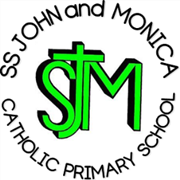 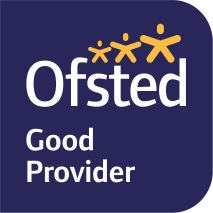 Head Teacher:									M.Elliott (B.Ed. Hons, NPQH)Chantry RoadMoseleyBirmingham B13 8DWTelephone: 0121 464 5868Fax:            0121 464 5046Email:         enquiry@stjonmon.bham.sch.ukWebsite:     www.stjonmon.bham.sch.ukTwitter:       @SSJohnMonicas Year 5 Home learningWeek Beginning 6.7.20Maths: measuring:  This week at home for maths please make use of the WhiteRose home learning resources (week 10) which look at measuring.  The lessons, including video links and resources, can be found here:https://whiterosemaths.com/homelearning/year-5/ The links for the printable worksheets for each day are attached.https://www.topmarks.co.uk/Search.aspx?q=angles  Make use of some of these resources too, as well as MathleticsEnglish: Meet the Rhi-swano-zeb-tah This week, for English, we will continue following the Year 5 Talk4Writing home learning unit entitled Meet the Rhi-swano-zeb-tah by Maria Richards. As before, there is a selection of different activities for you to complete each day with instructions on how to complete.  We will finish this week by writing an information text.  Further details of this can be found in the attached document or here: https://www.talk4writing.com/wp-content/uploads/2020/06/Y5-Maria-Rhi.pdf. History: Who were the Vikings and Anglo-Saxons?  This week for History we will be exploring what life was like for the Vikings living in Britain. We have attached the fifth lesson plan, powerpoint and resources for you to adapt and use however you choose.  You might want to watch this video too: https://www.bbc.co.uk/teach/class-clips-video/story-of-britain-vikings-animation/zhrygwxPE Weekly Challenge: Please sign up for the School Games Challenge https://www.sgochallenge.com/ and register with invite code: bishop. New PE challenge each week that is easy to accomplish at home! You can log your scores weekly, with PRIZES to be won!Science: Plants Have a look at the Seed dispersal powerpoint (attached), or research different methods of seed dispersal online.  Then try the sorting activity attached, or produce your own factsheet about seed dispersal.RE: Follow the link for this week’s home resources: https://www.tentenresources.co.uk/primary-subscription/prayers-for-home/daily-prayers-for-home/Watch the video about St Peter and St Paul. https://www.tentenresources.co.uk/primary-subscription/assemblies/assembly-2020-06-29/2020_06_29_assembly_for_home/ What can you find out about these Saints?Music – Continue using these BBC Bitesize links to learn about some of the different elements of music.  Carry on working through the learner guides you began last week, starting from ‘What are dynamics?’ and finishing with the ‘Bitesize music quiz: round two’. https://www.bbc.co.uk/bitesize/topics/zcbkcj6Please do send any completed work back to us via enquiry@stjonmon.bham.sch.uk:Suggested TimetableMaths English Topic MondayMeasure with a protractorActivity 1: Write Away p19-20, Your Turn p21-23History -To explore what life was like for the Vikings living in Britain.See history lesson 5 and resourcesTuesdayDrawing lines and anglesActivity 2: Grammar – relative clauses & sentence imitation p14 -15Music- investigate different elements of music using BBC BitesizeWednesdayCalculating anglesActivity 3: Write your information text p26PE- School Games challengeThursdayCalculating anglesActivity 4: Edit and up-level your text – check for punctuation, spelling and using adventurous vocabulary. Make your information text into a booklet.Science-Plants: seed dispersalFridayComplete the maths challengesSpellings/reading express- complete reading comprehension and spelling lesson set on Reading Eggspress.RE – St Peter and St Paul